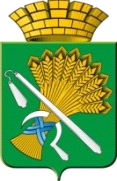 АДМИНИСТРАЦИЯ КАМЫШЛОВСКОГО ГОРОДСКОГО ОКРУГАП О С Т А Н О В Л Е Н И Еот 29.09.2020 N 652О внесении изменений и дополнений в постановление администрации Камышловского городского округа от 16.03.2020 года № 173 «О проведении мероприятий, направленных на предупреждение и ограничение распространения на территории Камышловского городского округа новой коронавирусной инфекции»В связи с угрозой распространения на территории Свердловской области новой коронавирусной инфекции (2019-nCoV), в соответствии с подпунктом "б" пункта 6 статьи 41 Федерального закона от 21 декабря 1994 года № 68-ФЗ "О защите населения и территорий от чрезвычайных ситуаций природного и техногенного характера", статьями 6 и 29 Федерального закона от 30 марта 1999 года № 52-ФЗ "О санитарно-эпидемиологическом благополучии населения", пунктами 3-1 и 3-3 статьи 6 Закона Свердловской области от 27 декабря 2004 года № 221-ОЗ "О защите населения и территорий от чрезвычайных ситуаций природного и техногенного характера в Свердловской области", Указа Губернатора Свердловской области от 18.03.2020 года 100 –УГ «О введении на территории Свердловской области режима повышенной готовности и принятии дополнительных мер защиты населения от новой коронавирусной инфекции (2019–nCoV)», администрация Камышловского городского округаПОСТАНОВЛЯЕТ:1.	Внести в постановление администрации Камышловского городского округа от 16.03.2020 года № 173 «О проведении мероприятий, направленных на предупреждение и ограничение распространения на территории Камышловского городского округа новой коронавирусной инфекции» (с изменениями, внесенными постановлением от 20.03.2020 года № 195, от 26.03.2020 года № 205, от 01.04.2020 года № 215, от 06.04.2020 года № 222, от 14.04.2020 года № 250, от 20.04.2020 года № 262, от 22.04.2020 года № 265, от 30.04.2020 года № 297, от 07.05.2020 года № 300, от 13.05.2020 года № 313, от 15.05.2020 № 325, от 20.05.2020 № 337, от 26.05.2020 № 355, от 02.06.2020 № 373, от 09.06.2020 № 388, от 17.06.2020 № 407, от 22.06.2020 № 413, от 30.06.2020 № 438, от 10.07.2020 № 467, от 16.07.2020 № 482, от 22.07.2020 № 494, от 04.08.2020 № 511, от 12.08.2020 № 523, от 18.08. 2020 № 537, от 26.08.2020 № 566, от 31.08.2020 № 577, от 01.09.2020 №579, от 09.09.2020 № 593, от 15.09.2020 № 608, от 22.09.2020 № 622) следующие изменения:1) в пункте 8 слова «по 28 сентября 2020 года» заменить словами «по 5 октября 2020 года»;2. Опубликовать настоящее постановление в газете «Камышловские известия» и на официальном сайте администрации Камышловского городского округа.3. Контроль за исполнением настоящего постановления оставляю за собой.Глава Камышловского городского округа                                               А.В. Половников